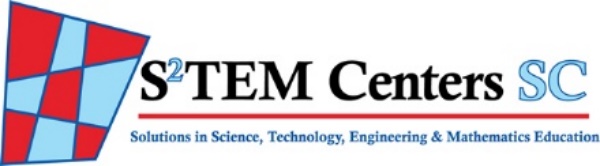 May 13, 2020:  Virtual Teacher ChatSTEM Lesson Showcase Resource PageLink to Session:  https://youtu.be/_BMKlt8gqqk Kirstin Bullingtonkbullington@richland2.org Next Energy Engineering InstructorRichland Two Institute of Innovation (R2i2)Resources from STEM Lesson Showcase:  Global ConnectionsProject Management Resources from PMIEF:   https://pmief.org/library/resources/project-management-skills-for-life  (educators have to register but they're completely free- templates and guidelines for students to learn project management- they have been a complete game-changer for my PBL instructionFor anyone interested in Global STEM projects, there is a tremendous wealth of resources at https://asiasociety.org/education/global-cte-toolkit  to include sample projects by theme, grade and UN SDG, sources for finding a global partner, and outstanding PD modules on globalizing STEM (free but again require registration).Amy Baldwinambaldwin22@gmail.comabaldwin@dorchester2.k12.sc.us Gateway to Technology/STEM TeacherOakbrook Middle School, Dorchester TwoResources from STEM Lesson Showcase:  Invention Project and Furniture Redesign Challenge HandoutsProject GuidelinesSlideshow3rd Grade STEM BingoSue Pietruszaspietrusza@s2temsc.orgAssociate Education SpecialistS2TEM Centers SCResources from STEM Lesson Showcase:  Digital CitizenshipAssignment InstructionsHandoutTracy ElmoreTracy.Elmore@kcsdschools.net STEM/PLTW TeacherLugoff-Elgin Middle SchoolResources from Community STEM ProjectRubricWorksheetChris Beyerlecbeyerle@greenville.k12.sc.us Gateway PLTW Teacher | VEX Robotics 🤖 CoachPhinnize J. Fisher MSExamples of STEM Choice Boards:STEM Choice Board 1https://docs.google.com/drawings/d/1qQ0tkH5ikeHbBrXVSylwjGPwv09wufy7rlwJuKxmDLI/edit STEM Choice Board 2https://docs.google.com/drawings/d/1SmvqT3-MeHfM8oT4K9Z3wZp2L-_aD6N0_3ljbPzYDCA/edit STEM Choice Board 3https://docs.google.com/drawings/d/1jI_PSmWF-vqLcTmK-444XCUKKsNgQtsIxjg_cMC1Bzo/edit 